Dear Sir / Madam,I came across the job vacancy add in the newspaper and would like to apply for the same. As per the job requirement, I would like to say that I have a B.Tech degree in Computer Science and have a work experience of over 4 years. I have attached a copy of my resume along with the mail for your kind perusal.Kindly let me know if my profile suits your requirement and if I can walk in for the interview.Looking forward to your positive response.Thanking you.Yours faithfully,(Your name)(Your address)(Your contact information)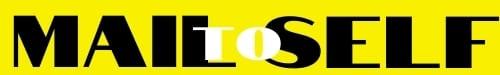 